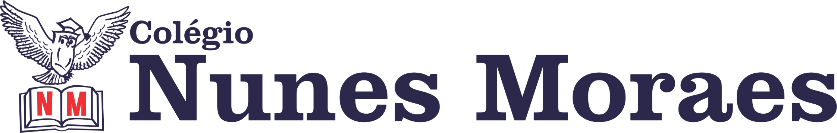 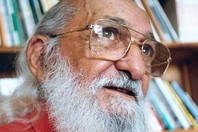 Paulo Freire – Patrono da educação brasileira. Vamos aprender juntos! Boas  aulas.                                                                      INFORMAÇÃO NOVA: Informe  seu coordenador se NÃO tiver conseguido baixar o Google Meet. Ele vai ajudá-lo a resolver o problema. Pretendemos  começar a utilizar a plataforma na próxima semana. NÃO ESQUEÇA: - Durante a aula, seu professor  acompanha você pelo whatsapp. Pode fazer peguntas, que  ele vai encontrar a melhor forma de atendê-lo.   - As atividades de classe também valem nota. Envie foto das atividades feitas  para FLY NUNES MORAES. Não se esqueça de colocar na página  o nome da disciplina, o seu nome e o seu número. Seu professor vai avisar a hora de enviar. -  As atividades de casa devem ser enviadas para o professor na próxima aula da disciplina, sempre durante o tempo da videoaula. 1ª AULA: 13h -13:55’ – FÍSICA 2  -   PROFESSOR WALTER BARROS FRENTE 1 – AULA 6: DILATAÇÃO TÉRMICA - APROFUNDAMENTO1 – Assista à videoaula pelo link:   https://aovivo.saseducacao.com.br/assistir/281 2 – Observe  que durante a vídeo aula, foram resolvidas quatro questões, entre elas estão as questões 03, 04 e 07 das atividades propostas de sua apostila páginas 6 e 7. caso precisem, usem o whatsApp para esclarecer possíveis dúvidas.3– Resolva , como atividade de sala, as questões 02 e 03 das  atividades de sala da página 5.  *Envie foto da atividade realizada para FLY NUNES MORAES. Escreva a matéria, seu nome e seu número em cada página.2ª AULA: 13:55’-14:50’  - HISTÓRIA 1  -  PROFESSOR PAULO ALEXANDRINO  AULA 13 – IGREJA MEDIEVAL1º passo: Aluno, assista à videoaula sobre a Igreja Medieval no(s) link(s) abaixo. 	- Videoaula: https://youtu.be/hM4PZTnT1XE2º passo: Agora, faça as Atividades para Sala 01, 02 e 04, consultando a(s) página(s) 32 do seu livro. 3º passo: Realize atividades propostas:  questões 04 e 09, página(s) 33 e 34 do seu livro. *Envie foto da atividade realizada para FLY NUNES MORAES. Escreva a matéria, seu nome e seu número em cada página.3ª AULA: 14:50’-15:45’  - MATEMÁTICA 1  - PROFESSOR BETOWER MORAIS FRENTE 4 – AULA 8 – MEDIDAS DE TENDÊNCIA CENTRAL  ORIENTAÇÕES1 – Assista   à videoaula pelo link:  https://aovivo.saseducacao.com.br/assistir/267   (22 minutos) 2 – Observe que durante  a videoaula são  resolvidas e comentadas as questões de sala das páginas 63.3  – Resolva , como atividade de sala, as questões 05 e 06 das atividades propostas da página 64. (20 min)*Envie foto da atividade realizada para FLY NUNES MORAES. Escreva a matéria, seu nome e seu número em cada página.4 – Como atividade de casa, resolva, em outro momento, as outras questões propostas (01,02,03,04,07,08,09,10) – Gabarite, registre em foto, circule as dúvidas e envie para seu professor através do google class.INTERVALO: 15:45’-16:10’   4ª AULA:   16:10’-17:05’  - HISTÓRIA 1  -  PROFESSOR PAULO ALEXANDRINO     AULA 14 – BAIXA IDADE MÉDIA1º passo: Aluno, assista à videoaula sobre a Igreja Medieval no(s) link(s) abaixo. 	- Vídeo aula: https://youtu.be/I6s_PkTXaAc2º passo: Agora, faça as Atividades para Sala 01, 02 e 04, consultando a(s) página(s) 40 e 41 do seu livro. 3º passo: Realize atividades propostas:  questões 01 e 05, página(s) 41 e 42 do seu livro.*Envie foto da atividade realizada para FLY NUNES MORAES. Escreva a matéria, seu nome e seu número em cada página.5ª AULA :17:05’-18:00’  - FÍSICA 2  -   PROFESSOR WALTER BARROSFRENTE 3 – AULA 7 – REFLEXÃO TOTAL DA LUZ ORIENTAÇÕES1 – Assista à videoaula pelo link:   (30 minutos)https://youtu.be/mhpaMTCHKEM2 – Analise com atenção, a resolução das questões 02 e 04  das atividades de sala da páginas 41 e 42 dadas abaixo. Caso precise de ajuda para a compreensão, me acione pelo whatsApp.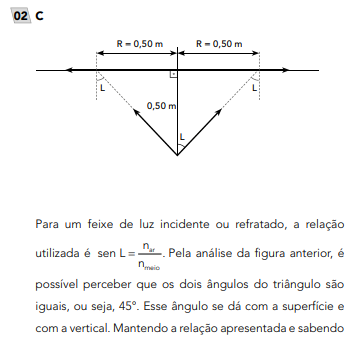 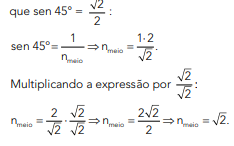 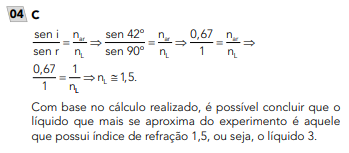 3 – Resolva, como atividade de sala, a questão 07 das atividades propostas da página 43. *Envie foto da atividade realizada para FLY NUNES MORAES. Escreva a matéria, seu nome e seu número em cada página. 6ª AULA:  18 h’-18:55’ - GEOGRAFIA 2 -  PROFESSOR ABRAÃO ARAÚJOAULA 8 – COMÉRCIO Passo 01 – Assistir a vídeo aula documentário do link: https://app.portalsas.com.br/sastv/#/channels/1/videos/963Passo 02 – Assistir à videoaula documentário do link: (Professor: Abraão Araújo)https://drive.google.com/file/d/11Z5pB2ELrJQ4RmEGQJyulKli7952K2Mb/view?usp=sharing Passo 02 - Resolução das questões 01 a 04 – Pág. 55. *Envie foto da atividade realizada para FLY NUNES MORAES. Escreva a matéria, seu nome e seu número em cada página. Passo 03 –  Atividade de casa: Atividades propostas pág. 55 e 56. Obs: entregar no início da aula seguinte. Sua escola agradece por sua adesão às aulas e lhe deseja um final de semana relaxante.DIA 15 DE MAIO DE 2020 – 3ª SÉRIE EM – TURMA A